Hayton and Burnby Parish Councilwww.haytonandburnbypc.co.ukTel: 01759 301386  Email; clerk@jigreen.plus.comClerk: Joanna Green, 29 Barmby Road, Pocklington, York, YO42 2DLA meeting of Hayton and Burnby Parish Council will be held on Thursday 3rd August 2023 at 7.30 pm  in Hayton Village Hall. Members of the public are welcome to attend the meeting and may address the council during the Public Participation period. An agenda for the meeting is shown below.  Joanna Green, clerk to the council 29/7/23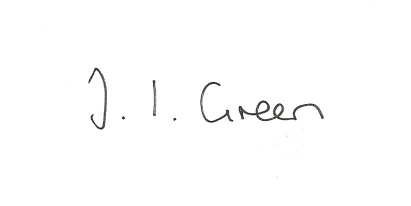 87/23 Welcome and Apologies.88/23 Declaration of Interest.  The Parish Councils Code of Conduct. To record any declarations of interest by any member in respect of items on this agenda. 89/23  To approve the minutes of the meeting held on 6th July 202390/23 To resolve that the meeting is temporarily suspended to allow for a period of public participation .91/23 Matters arising from previous meetingsStreet Lighting, HaytonCo-option of a councillorDefibrillator92/23 PlanningTo consider whether or not to support:Proposal23/01959/PLF : Erection of first floor extension to sideLocation: 2 Railway Cottages Burnby Road Burnby East Riding Of Yorkshire YO421RSApplicant: Mrs Janet Kelly  Application Type: Full Planning Permission93/23 Highways mattersSpeeding through the villagesRagwort94/23 Retention of documentsTo consider if some documents could be archived and some destroyed.95/23 AccountsBank balance				£12633.17Clerk's salary July & allowance		£171.7696/23 Correspondence: Rural Services network bulletinsConservation volunteers- looking for workERYC - Children's holiday activitiesHumberside Police- Police & Crime surveyERYC Cllr Hammond- Town & Parish Council Liaison and CommunicationsNorthern Gas - newsletterERYC ward councillors - Community Governance Review97/23 Councillors reports98/23 Date and time of next meeting